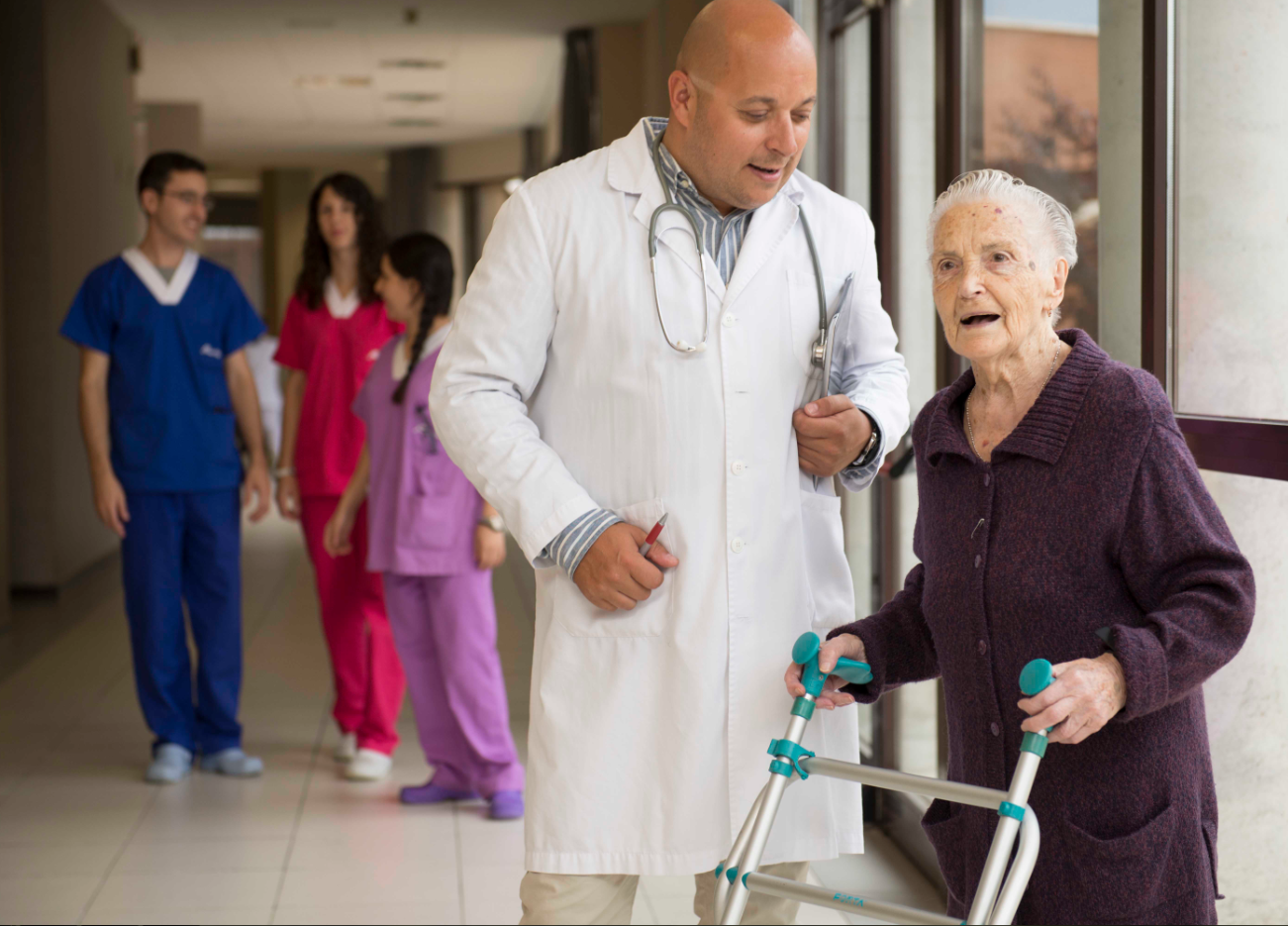 Albertia Servicios Sociosanitarios, S.A. es una empresa española, que se ha asentado entre las 15 empresas más importantes del sector sociosanitario en España, gestionando residencias, centros de día y apartamentos tutelados en varias Comunidades Autónomas, prestando servicios de atención a más de 3.000 personas dependientes, ESTANDO ACTUALMENTE EN PLENO PROCESO DE EXPANSIÓN,BUSCA: Enfermeros/as para cubrir vacantes en todos sus centros de trabajo, ubicados en: Lugo, Salamanca, Madrid, Zaragoza, Guadalajara y Ciudad Real.OFRECE:- Contrato indefinido.- Jornada completa de lunes a domingo con los correspondientes descansos.- Salario por encima de convenio, a negociar en función de valía y lugar de trabajo.  FUNCIONES principales a realizar, entre otras:- Vigilar y atender a las personas usuarias, sus necesidades generales humanas y sanitarias, especialmente en el momento en que éstos necesiten de sus servicios.- Preparar y administrar los medicamentos según prescripciones facultativas, específicamente los tratamientos. Ordenar las historias clínicas, anotar los datos relacionados con la propia función que deba figurar.-  Atender a la persona usuaria encamada por enfermedad, efectuando los cambios posturales prescritos, controlando el servicio de comidas a los enfermos y suministrando directamente a aquellos pacientes que dicha alimentación requiera instrumentalización (sonda nasogástrica, sonda gástrica, etc.).- Atender las necesidades sanitarias que tenga el personal que trabaja en el centro y sean de su competencia. Colaborar con fisioterapeutas en las actividades, cuando sus funciones específicas lo permitan.- Realizar los pedidos de farmacia, analítica y radiología en aquellos centros donde no exista especialista.REQUISITOS:-Título universitario de Enfermería.-Trabajador responsable, dinámico, con capacidad de trabajo en equipo, empatía, etc. SE VALORARÁ:- Experiencia acreditable de al menos un año en el puesto.- Capacidad de trabajo bajo presión y resistencia al estrés.FORMA DE CONTACTO:Las personas interesadas pueden enviar su Curriculum Vitae, indicando el centro en el que estén interesadon en trabajar a nuestro departamento de Recursos Humanos: rtorres@albertia.esPara más información sobre la empresa, pueden visitar: www.albertia.esOS ESPERAMOS!! 